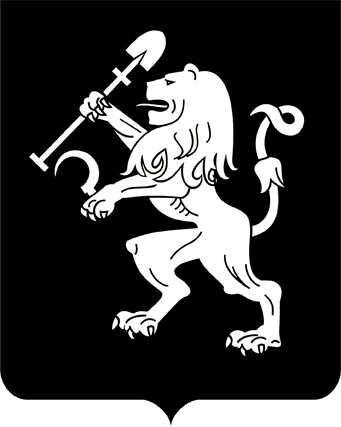 АДМИНИСТРАЦИЯ ГОРОДА КРАСНОЯРСКАПОСТАНОВЛЕНИЕО внесении изменения в постановление Главы города от 02.06.2009 № 188На основании поступившего ходатайства о внесении изменений           в перечень организаций, на которых возможно отбывание осужденными наказания в виде исправительных работ, руководствуясь ст. 41, 58, 59 Устава города Красноярска, ПОСТАНОВЛЯЮ:1. Внести изменение в приложение к постановлению Главы города                от 02.06.2009 № 188 «Об определении мест для отбывания осужденными наказания в виде исправительных работ», дополнив таблицу стро-кой 37 следующего содержания:2. Настоящее постановление опубликовать в газете «Городские новости» и разместить на официальном сайте администрации города.Глава города                                                                               С.В. Еремин09.12.2019№ 929«37ООО «Клининг Тайм» (по согласованию)уборка помещений, уборка прилегающей территории»